Al Dirigente Scolastico 
I.O. “D. Borrelli”
SedeOGGETTO: Programmazione Mensile di fruizione dei permessi retribuiti  legge 05.02.1992 n. 104 art. 33.PERSONALE COMPARTO SCUOLA: a.s. 2023/2024ll sottoscritto …………………………………………………  in servizio nel plesso di: …………………………………infanziaPrimariaSec. 1 gradoSec. II gradoCHIEDEAi sensi dell’art. 33 della legge del 05/02/1992 n. 104 di poter usufruire dei permessi retribuiti per il mese di ………………   nei seguenti giorni;1)  	2)  	3)  	Data,  	FIRMA 	Riservato all’Ufficio:   SI CONCEDE	   NON SI CONCEDE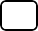 Per il personale ATA                                         Per il personale docenteIl Direttore S.G.A                                      	Il Dirigente Scolastico 